 AVVISO PUBBLICO Con delibera di Giunta Comunale n. 121 del 24/04/2017 e successiva D.R.S. n.964 del 29/08/2018, questa Amministrazione Comunale ha inteso procedere all’erogazione di un contributo, a favore dei possessori di manufatti in amianto, sia in matrice friabile che compatta, per laBONIFICA, LA RIMOZIONE E LO SMALTIMENTO DI MANUFATTI CONTENENTI AMIANTO presente nelle abitazioni civili ed aree ad uso privato dalle quali può derivare una esposizione a fibre aerodisperse. Il contributo massimo omnicomprensivo erogato dal Comune al soggetto interessato, previa presentazione della documentazione richiesta, sarà riconosciuto e stabilito in funzione delle domande pervenute e delle risorse disponibili. In ogni caso le spese per i lavori di rimozione e smaltimento dei materiali contenenti amianto non potranno superare l’importo massimo di €. 1.500,00 (Euro Millecinquecento/00). Sono considerate ammissibili le domande presentate  dal soggetto interessato entro i  30 giorni decorrenti dalla data di pubblicazione del presente avviso. L’avviso pubblico di partecipazione ed i relativi allegati sono pubblicati sul sito istituzionale di questo Ente all'indirizzo http://www.comune.tricase.le.it/ ed in distribuzione presso il settore Ambiente del Comune. Gli interessati possono recarsi presso lo Sportello Ambiente del Comune per informazioni e supporto alla compilazione della domanda nei giorni di apertura: LUN  e MERC ore 10-12, GIO ore 15.45-17.15. Tricase lì 21/09/2018				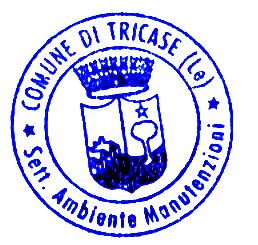 								    Il Responsabile del Settore									Ing. Guido Girasoli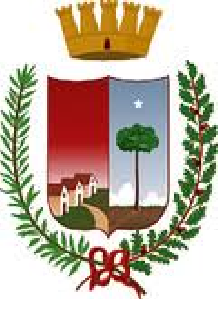 Comune di TricaseProvincia di LecceC.F.: 81000410753Piazza Pisanelli - 73039 TricaseSettore Ambiente, 